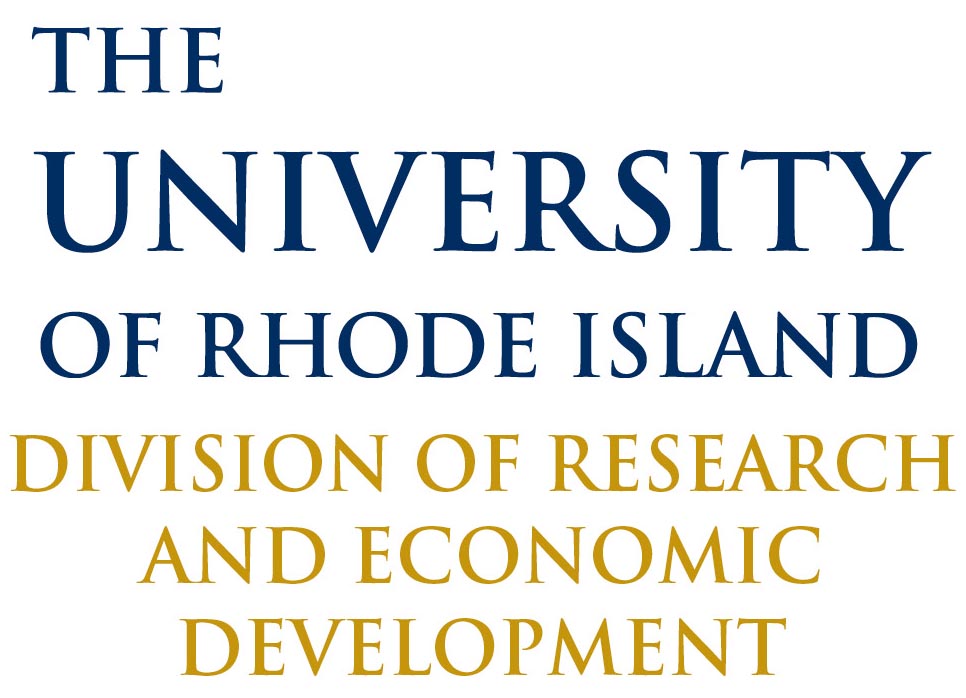 Award # _____________________            Project (s) #  ______________________________Award Information:  (Attributes, CFDA #, Reference Award #, Funded amount, etc.) Circle as many as needed.FROM:   _______________________________________                TO: ____________________________________________FROM:   _______________________________________                TO: ____________________________________________FROM:   _______________________________________                TO: ____________________________________________FROM:   _______________________________________                TO: ____________________________________________Sponsor Information: (Change in address, new address, contact information, etc.)Sponsor ID: ______________________________________________________________________________________________________________________________________________________________________________________________________________________________________________________________________________Miscellaneous Corrections: Please explain_________________________________________________________________________________________________________________________________________________________________________________________________________________________________________________________________________________________________________________________________________________________________________________________________________________________________________________________________________________________________________________________________________________________________________________________________________________________________________________________________________________________________________________________________________________Submitted by (S&C Acctg): ________________________________________Please Submit forms to: ospfinancial@etal.uri.edu